1 cahier 24*32, 96 pages, grands carreaux1 porte vue, 40 pages1 cahier de brouillonFeuilles simples, grand format, grands carreaux1 cahier 24*32, 96 pages, grands carreauxCrayons de couleursPaquet de copies doubles, grand format, grands carreaux (pour les évaluations)1 cahier grand format (24X32), 96 pages1 répertoire assez épais1 colle- un cahier grand format, grands carreaux, 96 pages.- quelques copies simples grand format, grands carreaux.- une trousse avec: stylos, colles, surligneurs....Une pochette de papier Canson format A4 de 180g ou 224gUne pochette de feutres (12 couleurs)Une pochette de crayons de couleurs (12 couleurs)Un marqueur noirUn bâton de colleTaille crayon avec réservoir1 paire de chaussures de sport (à lacets) pour l’intérieur1 paire de chaussures de sport (à lacets) pour l’extérieur1 bas de survêtement ou 1 short1 tee-shirtDessin industrielUn lutin de 200 pages minimum, calculatrice.Enseignement Professionnel3 classeurs pour les 3 pôles.2 cadenas à clés (avec 2 clés par cadenas) pour les casiers des vestiaires2 paires de sabots (type « crocs ») lavables blancs (ou de couleur claire avec semelle blanche) avec sa boîte ou un sac/filet1 clé USB 1 Giga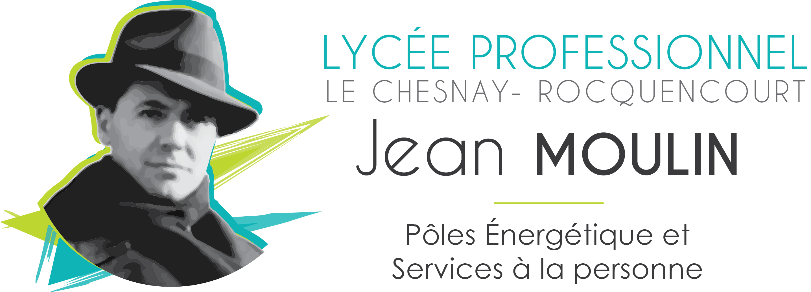 